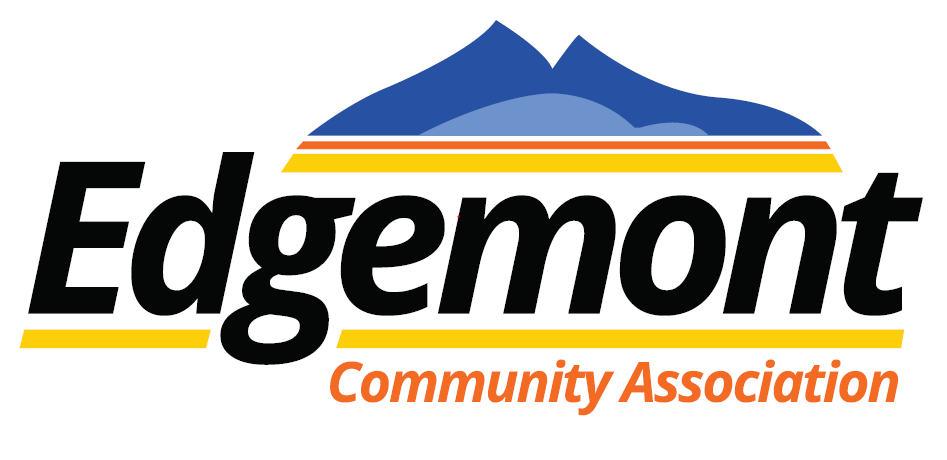 Edgemont Community AssociationAnnual General Meeting (AGM) 2021Date: May 12, 2021Time: 7:00 PM MDTPlatform: via ZOOM from the comfort of your own home.AgendaCall to orderApprove agenda Approve minutes of June 24, 2020 AGM Appoint scrutineerReportsPresident’s Report, discussion, and acceptanceDirector reports of work of ECA for this past year, discussion, and acceptanceAudited Financial Statements, discussion, and acceptance appoint the auditor for 2021 financials Election of boardIntroduce nominations made in advance of meetingCall for nominations from “floor”Two minute candidates speechesElection  MOTION to accept results of electionAdjournmentPlease go to www.edgemont.ab.ca for more information. Check for regular updates regarding registration and nominations. Contact secretary@edgemont.ab.ca with any questions and to register for the meeting. Registration will begin June 5th.Director’s ReportsCovid 19 AHS Compliance and Procedures RickBuilding Admin ElaineELM Jo-AnnCommunications ElspethVolunteers JeffEdgemont Networking Group ElaineProgramming Connie